Regulamin międzyprzedszkolnego konkursu„PRZYRODA W CZTERECH PORACH ROKU”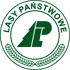 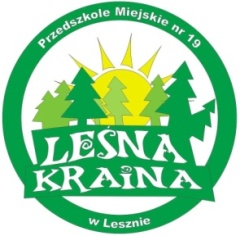 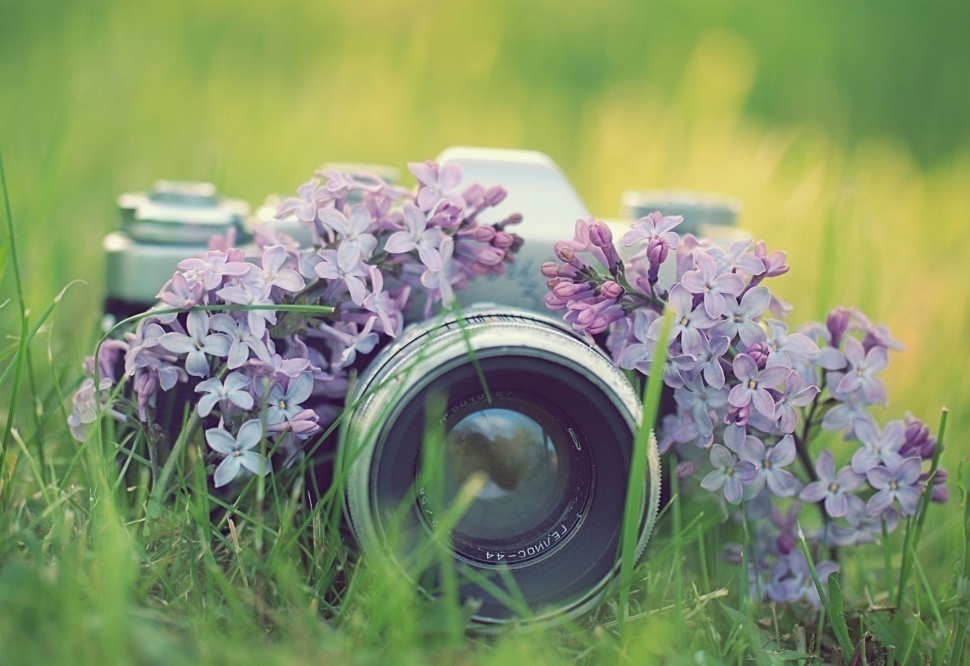 1. Organizator Organizatorem konkursu jest Przedszkole Miejskie nr 19 im. Leśna Kraina w Lesznie, ul. Osterwy 4, tel. 0-65/526 82 90, przedszkole19@onet.eu,adres naszej strony internetowej: https://pm19leszno.przedszkolna.netPatronat honorowy nad konkursem obejmie Nadleśnictwo Karczma Borowa.2. Cele konkursu:rozbudzanie zainteresowania dzieci i ukazywanie różnorodności piękna przyrody,poszerzanie wiedzy dzieci na temat świata przyrody,rozwijanie zainteresowań fotograficznych dzieci przy pomocy rodziców, zachęcanie do wspólnego spędzania czasu,rozbudzanie u dzieci troski i poszanowania roślin i zwierząt,wyrabianie wrażliwości na piękno przyrody, 3. Uczestnicy konkursu:Konkurs adresowany jest do dzieci w wieku od 3 - 6 lat. 4. Warunki uczestnictwa:Z każdego przedszkola można przesłać, dostarczyć 1 zdjęcie                   
( przedszkolak na tle przyrody w wybranej porze roku), w wyznaczonym terminie. Zdjęcie należy wywołać lub wydrukować w formacie A4 lub A5.Do zdjęcia należy dołączyć metryczkę z imieniem i nazwiskiem oraz nazwą przedszkola. Prosimy o podanie miejsca, gdzie zostało zrobione zdjęcie i nadanie tytułu. ( Załącznik nr 1 do regulaminu)Fotografia będzie brana pod uwagę w konkursie pod warunkiem wyrażenia przez rodzica lub opiekuna prawnego zgody na publikację, zgodnie z obowiązującymi przepisami Klauzulą RODO. (Załącznik nr 2 do regulaminu)       Jednocześnie uczestnik wyraża zgodę na publikację fotografii na stronie internetowej Organizatora konkursu oraz poza placówką. Zdjęcia zostaną ocenione przez jury powołane przez Organizatora. Komisja konkursowa przyzna trzy nagrody za I, II, III miejsce oraz wyróżnienia.Dla wszystkich uczestników konkursu przewidziane są dyplomy za udział i małe upominki. Dyplomy te zastaną przekazane do przedszkola. O wynikach konkursu uczestnicy zostaną poinformowani telefonicznie, na stronie internetowej przedszkola. Organizator zastrzega sobie prawo do odrzucenia zgłoszonej fotografii, jeżeli uzna, że jest ona sprzeczna z prawem lub zasadami konkursu. Zabronione jest stosowanie fotomontaży polegających na łączeniu elementów fotografii, wklejaniu lub usuwaniu elementów z oryginalnej fotografii. O wynikach konkursu uczestnicy zostaną poinformowani na stronie internetowej i na tablicy informacyjnej w holu przedszkola. Fotografie konkursowe będzie można podziwiać na wystawie w holu przedszkola. Zdjęcia zostaną zwrócone po ich prezentacji i na prośbę autora. 5. Terminy konkursu:Fotografię należy przesłać, dostarczyć do dnia 31.05.2021 r. Na adres:Przedszkole Miejskie nr 19 im. Leśna Krainaul. Osterwy 464-100 LesznoOgłoszenie wyników odbędzie się do dnia 11.06.2021 r na stronie internetowej naszej placówki: https://pm19leszno.przedszkolna.net i telefonicznie.Koordynatorzy konkursu: Monika Warchalewska, Katarzyna Chmielewska  